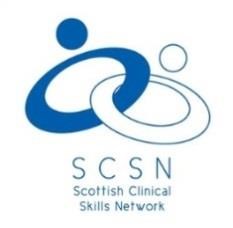 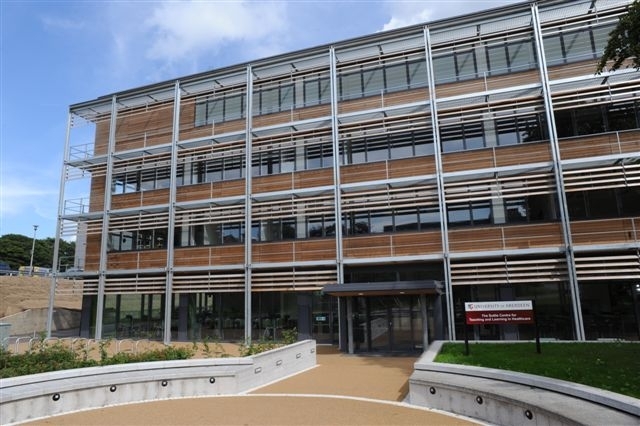 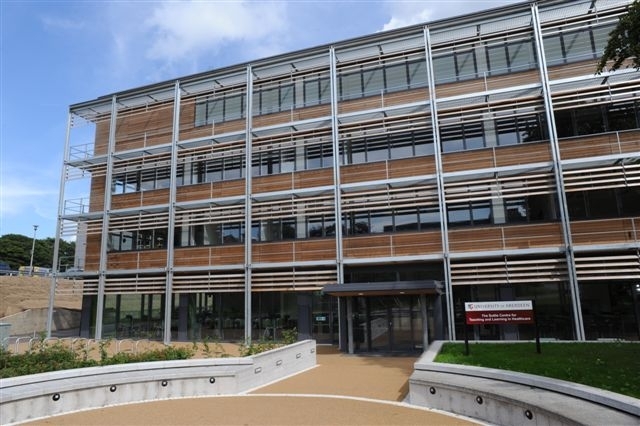 SCOTTISH CLINICAL SKILLS NETWORK CONFERENCE 2016Wednesday 20 April 2016 DAY ONE   Thursday 21 April 2014 Day Two   Presentations Student Presentations: Session 1Day 1: 20 April 14.00-15.30Oral Presentations: Session 2Day 1: 20 April 14.00-15.30Oral Presentations: Session 1Day 2: 21 April 11.30 - 13.00Oral Presentations: Session 2Day 2: 21 April 11.30 - 13.00Poster WalkDay 1: 20 April 13.30 - 14.00Poster WalkDay 2: 20 April 13.30 - 14.00Time What’s On Venue 08.30 – 17:00 Conference registration and delegate support Reception Desk Time What’s On Venue 08.30 – 09.30 Registration  Coffee and Pastries Atrium, Suttie Centre09.30 – 09.45Welcome & Opening Remarks  Lecture TheatreOpening address by Dr Jerry Morse, Chair SCSN  09.45 – 10:45Plenary Keynote Address Lecture Theatre<<Insert title>> Alison Mackin<<Insert presentation title>>10.45 – 11.15Refreshments and viewing of Exhibition Area Break Out Area & WardTime What’s On Venue Workshops 11.15 – 12.15Laerdal<<Insert title>> Workshops 11.15 – 12.15Co Hosted by Jerry Morse, Michael Moneypenny, Andy Anderson  & Rhoda MacKenzieDeveloping collaborative standards in simulation across the networksWorkshops 11.15 – 12.15 Whitehead KA, Lennie S  <<note: from abstracts>>The DIET-COMMS tool and training package: Developing and assessing communication skills for behaviour change in pre-and post-registration Dietitians.Workshops 11.15 – 12.15<<invited workshop>>Limbs & Things 12:15 – 14.00Lunch  - Including Viewing of Exhibition Area & Posters Poster Walk Day 1: 13.30 – 14.00Break Out Area & Ward12.15 – 12.45Scottish Clinical Skills Network AGMLecture Theatre14.00 – 15.30Short Oral Presentations  	 Sub roomsSession 1  Student Presentations (6 presentations)Session 2 Presentations (6 presentations)Time What’s On Venue LaerdalPaul Smith & Grant King Workshop submission- Administering Intramuscular injections: bridging the theory practice gap? L Hawick, E Stubbing, J ClelandWhat shapes the curriculum and student development in healthcare education, an exploratory workshopBD Lysa Owen“I don’t want to look like an idiot”.  Anxiety, embarrassment and trickery in Simulation based education16.30Round up of Day One  Lecture Theatre18.30 for 19.00 -late! Evening Social Event – Dinner & Beer TastingThe Town House, King Street.Time What’s On Venue 08.30 – 17:00 Conference registration and delegate support Atrium, Suttie CentreTime What’s On Venue 08.30 – 08.45Registration  - coffee and pastriesAtrium, Suttie Centre08.45  - 09.00Welcome & Opening Remarks  Lecture TheatreDr Jerry Morse, Chair SCSN 09.00 – 10.00 Plenary Keynote Address Lecture Theatre <<insert title>> Mike Sabin<<Insert presentation title>>Time What’s On Venue Laerdal Dr Gloria Esegbona  <<note from abstracts>>Thinkinbox Model: How to foster healthcare collaboration across networks in 3 simple stepsCo Hosted by Jerry Morse, Michael Moneypenny, Andy Anderson  & Rhoda MacKenzieDeveloping collaborative standards in simulation across the networksLimbs & Things BD11.00 – 11.30 Refreshments, SIG meetings: Including Viewing of Exhibition Area & Posters Break Out Area & Ward 11.30 – 13.00Oral PresentationsSession 1 Presentations (6)<<insert venue>>Session 2  Presentations (6)<<Insert venue>>13.00 – 14.00Lunch – Including Viewing of Exhibition Area & PostersPoster Walk Day 2: 13.30 – 14.00<<Insert venue>>  14.00 – 15.00Moving Forward – Developing the Collaborations Lecture TheatreDr Jerry Morse & Dr Michael Moneypenny and the New SCSN Vice Chair15.00 – 15.30Round up of Day 2 & Prize GivingLecture TheatreNameTitleMr Samuel KentShould we add smells in simulation training? A systematic review of smells in healthcare related simulation training.Laura MacDonnellDeveloping a mobile application as a platform for clinical skills orientated peer-assisted learning.Iain RoweThe use of Lt, a cloud-based life science teaching system, for the development and delivery of on-line teaching and learning material on common clinical conditions for Pharmacist Independent PrescribersDerek Scott (Best)Simulators and renal physiologyDerek Scott (Kroll & Robertson)Simulators, amiodarone and ALSDerek Scott (Oskooi)Simulators and anticholinergic burdenSharon DonaghyFacilitating a Human Factors workshop at a Nursing, Midwifery and Allied Health Professional (NMAHP) symposiumGayle MackieTurning the Tables on Operating Department Practitioner Students: Student Collaboration to Create Peer‐Developed ScenariosTanya SomervilleDelivery of a simulation course specifically for anaesthetic assistants in to enhance leadership and team working skills and thereby empower anaesthetic assistants to aid the management of anaesthetic emergency situations within the operating department.Gloria EsegbonaThe smart rota (smartr): how to maximize clinical workplace learningAilsa HamiltonThe development of a behavioural marker system for medical students’ non-technical skillsLaura McGregorexperiences of SBMECraig BrownHot off the press: Evaluation of innovative educationJerry MorseDoes Inter-Professional Education in Immediate Life Support training have an effect on team performance during simulated resuscitation?Helene MarshallUsing Interactive books for learningFiona FraserCollaborate to Accumulate: Novel and progressive models of development for efficiency in care home and care at home support worker education.Morag HowardThe use of simulation make up in undergraduate diagnostic radiography educationGayle MackieThe Growth and Development of a National Simulation Technician Community and Annual Collaborative EventAndrew SantosLearning Together Prepares Students to Work TogetherKevin GarritySimulation Curriculum: Levelling the playing field?Iain RoweThe development and piloting of an on-line lesson on inhaler technique for undergraduate pharmacy studentsPaul SmithNEAREST: A new framework for improving the clinical skills of assessing and supporting people at risk of suicideSusan SomervilleThe use and impact of a mobile clinical skills and simulation facility in remote and rural Scotland – A realist synthesis and evaluation - work in progressCathy CarrDoes the use of a flipped VS traditional classroom in clinical skills teaching sessions maximise student interaction and practice time?Ailsa ArmstrongTitle:- In-situ Theatre Team Training by Simulation - Raigmore Hospital.Karen HaineyPreparedness for Practice.  Does a blended learning approach to teaching Central Venous Access Device (CVAD) care and maintenance prepare nurses for practice?Fiona FraserCollaboration and shared understanding:  Case Studies demonstrating Quality Assurance approaches within Distributed Education, aiding access, inclusion and educational economy.Andrea BakerCreating excellence in a managed educational networkSmita SinhaReview and innovation; the use of the tablets/mobiledevices in medical undergraduate educationLorraine HawickMedical Student and Patient Experience Pilot ProjectFiona LogieUsing Volunteers to Develop a Volunteer ProgrammeDerek Scott (Arnott et al)Stoma siting and cadaversBrown C, Sinha S, Cooper AThe costs of teaching and assessing practical proceduresGary FrancisClinical Skills Peer Tutor ProgrammeJackie ReaperThe Aberdeen experience of the NES pharmacy projectFiona FraserVideo conferencing applications to establish a distributed educationalnetwork: enhancing early referral of those with acute diabetic footMaureen WilliamsonSimulation as a training tool for advanced nurse practitionersFiona WarkExploring the experiences and perceptions of midwife educators following a high fidelity birth simulator workshop: a phenomenolgical study.Craig BrownSimulation based education: Big Brother IS watching YOU!Gloria EsegbonaHow does art improve clinical learning?Sharon LevyAssessing advanced diagnostic skills and clinical decision making through online simulationFiona FraserInclusion and access: collaborating to enhance networked engagement, skill maintenance and development; MBT and psychotherapeutic approachesDerek ScottOSPEs for biomed studentsDerek ScottUsing iPads to assess biomed OSPE’s